 Grammar___/5 marks___/5 marks___/5 marks___/5 marks___/5 marks___/5 marks___/5 marks___/5 marks___/5 marks___/5 marks___/5 marks  Vocabulary___/5 marks___/5 marksTotal: _________ / 651Complete the sentences with the correct form of the verb in brackets. Use the present simple.U1U10Scott works in a factory.  (work)  1Sylvia and Brian live with their parents.  (live)  2Scott plays football in his free time.  (play)  3My brothers love dancing.  (love)  4Nadia likes watching TV.  (like)  5My mother teaches Maths.  (teach)  2Reorder the words to make present simple questions.U1U10your / drive / work / does / to / dad / ?
Does your dad drive to work? 1your / do / parents / French / speak / ?
Do your parents speak French? 2spend / you / lots of / do / on / money / clothes / ?
Do you spend lots of money on clothes? 3listen / Arthur / to / does / pop music / ?
Does Arthur listen to pop music? 4eat / a lot / you / of / do / fruit / ?
Do you eat a lot of fruit? 5running / Caroline / like / does / ?
Does Caroline like running? 3Write the present simple questions for the answers.U1 EXTRAU1 EXTRA0Does Janet work with children?
Yes, Janet works with children.  1Do you have breakfast on Sundays?
No, I don’t have breakfast on Sundays.  2Does she like listening to jazz?
Yes, she likes listening to jazz.  3Does Jake get up late at the weekends?
Yes, Jake gets up late at the weekends.  4Do you eat a lot of vegetables?
Yes, I eat a lot of vegetables.5Do Henry and Denise enjoy watching football?
Yes, Henry and Denise enjoy watching football.  4Look at the information. Then write the present simple questions and short answers about Claire, Hannah and Kate.U1 EXTRAU1 EXTRAClassical musicRiding a bikeGoing to the cinemaDancingSending text messagesClaire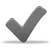 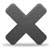 HannahKate0Claire / like / classical music
Does Claire like classical music? Yes, she does. 1Claire / Hannah / like / go / the cinema
Do Claire and Hannah like going to the cinema? Yes, they do.2Hannah / like / send / text messages
Does Hannah like sending text messages? No, she doesn’t.3Hannah / Kate / like / classical music
Do Hannah and Kate like classical music? No, they don’t.4Kate / like / dancing
Does Kate like dancing? Yes, she does. 5Hannah / like / riding a bike
Does Hannah like riding a bike? No, she doesn’t.5Reorder the words to make sentences in the present continuous.U2U20Mike / working / in / is /  / .
Mike is working in .1watching / DVD / I / a / am / .
I am watching a DVD. 2going / you / are / to / today / work / ?
Are you going to work today? 3is / dinner / not / mum / cooking / .
Mum is not cooking dinner. 4you / your / doing / homework / are / ?
Are you doing your homework? 5snowing / is / it / outside / .
It is snowing outside. 6Complete the email with the correct form of the verbs in the box. Use the present simple or the present continuous.U2 EXTRAU2 EXTRAget up   meet   have   spend   go   studyDear Josh,What a crazy week! My routine is completely different from usual! I usually 0 get up early in the morning. I 1 have an orange juice and I go jogging for an hour, but at the moment I 2 am studying / I’m studying very hard so I’m very tired. In the afternoon I usually 3 meet my friends and we 4 go for a walk or to the cinema but now we can’t meet up because we 5 are spending / ’re spending all our time studying for the end of year exams. Bye for now,Michelle7Complete the dialogues with the correct form of the verbs in the box. Use the present simple or the present continuous. There is one verb you do not need to use.U2 EXTRAU2 EXTRAdo     go    learn     like     cook   go0Jim:Hi, Ben. Do you want to play football?Ben:Sorry, I’m doing my homework right now.1Tom: What do you normally do on Saturday mornings?Cindy: I usually go to the cinema on Saturdays.2Mandy:Where’s your mum? Sally:In the kitchen, she ’s cooking / is cooking lunch.3Tom:Sally goes to the disco every Friday.Jim:Let’s go too.4Mandy:Does Jim like dancing?Ben:Yes, he loves dancing.5Sally:Tom ’s learning / is learning salsa dancing this week.Cindy:I can’t dance.8Complete the sentences with the correct form of the verbs in brackets.U8U80I am going (go) to the dentist’s next week.1John is meeting / ’s meeting Alison at the tennis club. (meet)2We are flying / ’re flying to  next month. (fly)3My mother is leaving / ’s leaving early tomorrow morning. (leave)4My brothers are travelling / ’re travelling round  next month. (travel)5I am parachuting / ’m parachuting from a plane next weekend. (parachute)9Complete the phone conversation with the correct form of the words in brackets. Use the present continuous.U8U8Sheila:Hello, Mark.Mark:Oh, hi Sheila, how are you?Sheila:I’m fine, thanks, and you? Is everything ready for your journey?Mark:No, not really. I 0 ’m packing the last few things right now. (pack)Sheila:When 1 are you leaving? (you / leave)Mark:Tomorrow morning early.Sheila:How long 2 are you staying? (you / stay)Mark:Only a week.Sheila:How 3 are you getting there? (you / get)Mark:4 I am flying / ’m flying. (fly) But what about you? What 5 are you doing tomorrow? (you / do)Sheila:Nothing special, I’m afraid. For me it’s just another boring Saturday!10Complete the dialogue with the correct form of the verbs in the box and the correct pronoun (I, you, she or we).U8 EXTRAU8 EXTRAgo           visit           not come           stay           plan           getA: I am planning a surprise holiday for Simon and myself. Any ideas?B: Well, we are going / we’re going to  next month. Why don’t you come with us?A: How are you getting there?B: By plane of course! And we are visiting / we’re visiting the coast as well!A: Where are you staying?B: At the . It’s expensive but we want a treat.A: And your daughter Jackie?B: She isn’t coming. She’s staying with some friends.11Complete the sentences with the correct form of the words in brackets.U8 EXTRAU8 EXTRA0I’ve got a bad back. I am seeing a doctor tomorrow. (see / doctor / tomorrow)1I’ve got toothache. I am going to the dentist on Thursday. / I’m going to the dentist on Thursday. (go / to the dentist / on Thursday)2Angela’s going to  next year. She is visiting her grandparents. / She’s visiting her grandparents.  (visit / grandparents)3I can’t see you on Thursday. My mother is taking me to the theatre. (my mother / take me / to the theatre)4Come to our place on Saturday afternoon. We are having a barbecue. / We’re having a barbecue.  (have / a barbecue)5I’m not good at maths so I am studying with a private tutor every Monday. / I’m studying with a private tutor every Monday. (study / with a private tutor every Monday)12Complete the sentences with a weather word. The first letter has been given to you.U10U100You have to put on a lot of cream. The sun is very strong today.1In  you have to carry an umbrella with you because there are often showers.2The wind is blowing all the leaves off the trees.3The summer in the south of  is very hot.4During a storm you can often see lightning in the sky.5The noise you hear in a storm is called thunder.13Read the weather forecast and complete the text with the words in the box. There is one word you do not need to use.U10 EXTRAU10 EXTRAfog       thunder       showers       temperatures       sun       wind       warmThe South East will start the day with some thick 0 fog but skies will clear by mid-day. It will be a 1 warm day with temperatures rising to 20 degrees. If you want a lot of 2 sun, go to the South West where 3 temperatures will rise to over 29 degrees. It will be a very hot day. The weather will be cooler in the north of  and in North Wales with some light 4 showers so don’t forget your umbrellas. In  temperatures will not rise above 10 degrees and it will be very stormy by early evening, expect some 5 thunder and lightning.